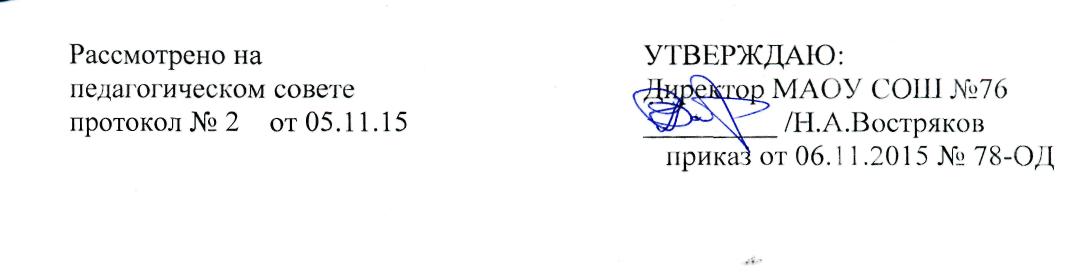 ПОЛОЖЕНИЕо системе оценок, формах и порядке проведения промежуточной аттестации   и переводе обучающихся                                                                                 в условиях реализации ФГОС ОООМАОУ «СОШ № 76 имени Д.Е.ВАСИЛЬЕВА» Общие положения Настоящее Положение разработано в соответствии с Федеральным законом от 29 декабря 2012 г. № 273-ФЗ «Об образовании в Российской Федерации»,  Приказом Министерства образования и науки Российской Федерации от 30 августа 2013 г. № 1015 «Об утверждении Порядка организации и осуществления образовательной деятельности по основным общеобразовательным программам – образовательным программам начального общего, основного общего и среднего общего образования» и Уставом МАОУ СОШ № 76.1.2. Настоящее Положение о проведении промежуточной аттестации учащихся и осуществлении текущего контроля их успеваемости (далее - Положение) является локальным нормативным актом образовательной организации (далее - Организации), регулирующим периодичность, порядок,  систему оценок и формы проведения промежуточной аттестации учащихся и текущего контроля их успеваемости. 1.3. Освоение образовательной программы, в том числе отдельной части или всего объема учебного предмета, курса, дисциплины (модуля) образовательной программы, сопровождается текущим контролем успеваемости и промежуточной аттестацией учащихся. 1.4. Текущий контроль успеваемости учащихся – это систематическая проверка учебных достижений учащихся, проводимая педагогом в ходе осуществления образовательной деятельности в соответствии с образовательной программой . Проведение текущего контроля успеваемости направлено на обеспечение выстраивания образовательного процесса максимально эффективным образом для достижения  результатов освоения основных общеобразовательных программ, предусмотренных федеральными государственными образовательными стандартами начального общего, основного общего и среднего общего образования (далее – ФГОС).1.5. Промежуточная аттестация – это установление уровня достижения результатов освоения учебных предметов, курсов, дисциплин (модулей), предусмотренных  образовательной программой. 1.6.  Промежуточная аттестация обучающихся проводится с целью повышения ответственности общеобразовательного учреждения за результаты образовательного процесса, за объективную оценку усвоения обучающимися образовательных программ каждого года обучения в общеобразовательном учреждении, за степень усвоения обучающимися Федерального государственного образовательного стандарта основного общего образования, определенного образовательной программой в рамках учебного года и курса в целом.1.7.  Промежуточная аттестация обучающихся проводится в форме итогового контроля в переводных классах, тематического контроля, проводимого как учителями, так и администрацией, а также административного контроля. Периодичность тематического контроля, проводимого учителем, определяется календарно-тематическим планированием по каждому предмету, принятым на методическом объединении и утвержденным директором школы. Периодичность административного контроля определяется планом      работы школы, утвержденным директором.2. Порядок промежуточной аттестации2.1. Промежуточная аттестация обучающихся проводится в 5-9-х классах по учебным четвертям.2.2. Четвертные отметки выставляются обучающимся 5-9-х классов в пятибалльной системе.2.3. В промежуточной аттестации обучающихся, находящихся на лечении в санатории, стационаре, учитываются отметки, полученные в учебном заведении при лечебном учреждении.2.4.  Классные руководители 5-8-х классов доводят до сведения учащихся и их родителей предметы и форму промежуточной аттестации. Аттестационная комиссия на итоговых контрольных работах в 5-8-х классах состоит из учителя и ассистента. Возможно присутствие директора школы.2.5. От промежуточной годовой аттестации в переводных классах могут быть освобождены: отличники учёбы; призёры городских, областных предметных олимпиад, конкурсов и  в особых случаях:1) по состоянию здоровья согласно заключению медицинской комиссии;2) в связи с экстренным переездом в другой населённый пункт, на новое место жительства;3) по семейным обстоятельствам, имеющим объективные основания для освобождения от итоговых контрольных работ.2.6. Промежуточная годовая аттестация по УУД проводится ориентировочно с  конца апреля.2.7. В день проводится только одна форма контроля.2.8. На педагогическом совете обсуждается вопрос о формах проведения промежуточной аттестации; доводится до сведения участников образовательного процесса сроки и перечень предметов, по которым проводятся письменные контрольные работы по единым тестам, разработанным  государственным или муниципальными органами управления образования; обсуждается состав аттестационных комиссий по предметам, устанавливаются сроки аттестационного периода.3. Формы и методы оценки обучающихся по ФГОС ООО.3.1. Промежуточная аттестация (итоговый контроль) предметных результатов в переводных классах может проводится в следующих формах: итоговая контрольная работа, зачет, тестирование и другие формы.3.2. Промежуточная аттестация (итоговый контроль) метапредметных результатов в переводных классах может проводится в следующих формах: комплексная контрольная работа, защита проекта, смотр портфолио.3.3. В связи с переходом на ФГОС ООО осуществляются следующие мероприятия по оценке достижений планируемых результатов:Оценивание личностных, метапредметных, предметных результатов образования обучающихся  основной школы, используя комплексный подход.Организация работы по накопительной системе оценки в рамках «Портфолио» обучающихся 5-9-х классов по трём направлениям: - систематизированные материалы наблюдений (оценочные листы,     материалы наблюдений и т.д.);- творческие работы, стартовая диагностика, промежуточные и итоговые стандартизированные работы по предметам учебного плана;- материалы, характеризирующие достижения обучающихся в рамках внеурочной и досуговой деятельности (результаты участия в олимпиадах, конкурсах, выставках, смотрах, спортивных мероприятиях и т. д.)3.4. В соответствии с ФГОС меняется инструментарий – формы и методы оценки. Изменяется традиционная оценочно-отметочная шкала (пятибалльная). Шкала становится по принципу «прибавления» и «уровневого подхода» - решение учеником простой учебной задачи, части задачи оценивается как безусловный успех, но на элементарном уровне, за которым следует более высокий уровень, к нему ученик может стремиться.3.5. За каждую учебную задачу или группу заданий (задач), показывающую овладение конкретным действием (умением), определяется и по возможности ставится отдельная отметка.3.6. Результат сформированности универсальных учебных действий по предмету вначале в баллах, а затем в процентах, исходя от выполнения объема программы фиксируется в специальной тетради учителя.3.7. Главным средством накопления информации об образовательных результатах ученика становится «Портфель достижений» (портфолио). Итоговая отметка за основную школу принимается на основе результатов государственной итоговой аттестации (ГИА) и  всех результатов (личностных, метапредметных, предметных), накопленных в «Портфолио» обучающегося за пять лет обучения в основной школе.3.8. «Портфолио» обучающегося - обязательный компонент определения итоговой оценки результатов освоения основной образовательной программы основного общего образования.  «Портфолио» обучающегося - это сборник работ и результатов, которые показывают усилия, прогресс и достижения ученика в разных областях (учеба, творчество, общение, здоровье, полезный людям труд и т.д.), а также самоанализ обучающимся своих текущих достижений и недостатков, позволяющих самому определять цели своего дальнейшего развития.3.9. Основные разделы «Портфолио»:- показатели предметных результатов (контрольные работы, данные из таблиц – результатов, выборки проектных, творческих и других работ по разным предметам);- показатели метапредметных результатов (способы деятельности, применимые как в рамках образовательного процесса, так и при решении проблем в реальных жизненных ситуациях, освоенные обучающимися на базе одного, нескольких или всех учебных предметов);- показатели личностных результатов (прежде всего во внеурочной деятельности), включающих готовность и способность обучающихся к саморазвитию, сформированность мотивации к обучению и познанию, ценностно-смысловые установки обучающихся, отражающие их индивидуально-личностные позиции, социальные компетенции, личностные качества;  сформированность основ гражданской идентичности).3.10. Новые средства, формы и методы оценки должны обеспечить комплексную оценку результатов. Это не отдельные отметки по отдельным предметам, а общая характеристика всего приобретенного обучающимся – его личностные, метапредметные и предметные результаты. Педагог сводит все данные диагностик в простые таблицы образовательных результатов. Все помещаемые в таблицах оценки и отметки являются необходимым условием для принятия решений по педагогической помощи и поддержке каждого ученика в том, что ему необходимо на данном этапе его развития.4. Система оценки результатов по ФГОС ООО.4.1. Результаты ученика – это действия (умения) по использованию знаний в ходе решения задач (личностных, метапредметных, предметных). Отдельные действия достойны оценки (словесной характеристики), а решение полноценной задачи – оценки и отметки (знака фиксации в определенной системе).4.2. Результаты на уроке оценивает сам обучающийся по алгоритму самооценки. Учитель имеет право скорректировать оценку и отметку, если докажет, что ученик завысил их. После уроков за письменные задания оценку и отметку определяет учитель. Ученик имеет право изменить эту оценку и отметку, если докажет, что она завышена или занижена.4.3. Оценка ставится за каждую учебную задачу, показывающую овладение конкретным действием (умением).4.4. В соответствии с требованиями ФГОС вводятся «Таблицы образовательных результатов». Таблицы составляются из перечня действий (умений), которыми должен и может овладеть ученик. Таблицы образовательных результатов размещаются в «Рабочем журнале учителя» в бумажном или электронном варианте. «Рабочий журнал учителя» - это блокнот для рабочих записей. Он необходим для фиксации и хранения информации о динамике развития обучающегося, которая не может быть отображена в официальном классном журнале. В таблице отметки выставляются в графу того действия (умения), которое было основным в ходе решения конкретной задачи. 4.5. «Таблицы образовательных результатов» включают в себя три группы таблиц:- таблицы ПРЕДМЕТНЫХ результатов – все предметы учебного плана;- таблицы МЕТАПРЕДМЕТНЫХ результатов: регулятивные универсальные учебные действия, познавательные универсальные учебные действия, коммуникативные универсальные учебные действия;- таблицы ЛИЧНОСТНЫХ неперсонифицированных результатов.4.6. Отметки заносятся в таблицы результатов. Обязательно (минимум) за метапредметные и личностные неперсонифицированные диагностические работы (один раз в год – обязательно); за предметные результаты (один раз в четверть – обязательно). По желанию и возможностям учителя (максимум) за любые другие задания (письменные или устные) – от урока к уроку – по решению учителя и школы.4.7. Типы оценок – текущие, за задачи, решенные при изучении новой темы (выставляются по желанию ученика), за тематические проверочные (контрольные) работы (отметки выставляются обязательно всем ученикам) с правом пересдачи хотя бы один раз.4.8. Критерии оценивания по признакам трех уровней успешности:необходимый уровень (базовый) – решение типовой задачи, подобной тем, что решали уже много раз, где требовались отработанные действия (раздел «Ученик научится» основной образовательной программы основного общего образования) и усвоенные знания, входящие в опорную систему знаний предмета в программе. Качественные оценки «хорошо, но не отлично» или «нормально» (решение задачи с недочетами); повышенный уровень (программный) – решение нестандартной задачи, где потребовалось действие в новой, непривычной ситуации, либо использование новых, усваиваемых в данный момент знаний (в том числе выходящих за рамки опорной системы знаний по предмету). Умение действовать в нестандартной ситуации – это отличие от необходимого всем уровня. Качественные оценки «отлично» или «почти отлично» (решение задачи с недочетами).Максимальный уровень (необязательный) – решение не изучавшейся в классе «сверхзадачи», для которой потребовались самостоятельно добытые, не изучавшиеся знания, либо новые, самостоятельно усвоенные умения и действия, требуемые на следующих ступенях образования. Это демонстрирует исключительные успехи отдельных обучающихся по отдельным темам сверх школьных требований, качественная оценка «превосходно».4.9. Критерии оценивания метапредметных результатов:Метапредметные результаты заносятся в таблицу «Мониторинг форсированности УУД обучающихся» в конце учебного года в баллах: 0 б. – не научился         1 б. – частично научился      2 б. – в полной мере научился       Уровень выполнения программы за курс 5-9 класса вычисляется в процентах, исходя из нахождения среднего значения результатов выполнения программы по каждому предмету и анализируется классным руководителем по следующей оценочной шкале4.10. Итоговая оценка результатов освоения основной образовательной программы основного общего образования включает две составляющие:4.10.1. Результаты промежуточной аттестации (или накопленной оценки) обучающихся, отражающие динамику их индивидуальных образовательных достижений в области формирования способности к решению учебно-практических и учебно-познавательных задач и навыков проектной деятельности. Промежуточная аттестация осуществляется в ходе совместной оценочной деятельности педагогов и обучающихся, т.е. является внутренней оценкой.4.10.2. Результаты итоговой аттестации выпускников (в том числе – государственной), характеризующие уровень достижения предметных и метапредметных  результатов освоения основной образовательной программы основного общего образования, необходимых для продолжения образования. Государственная (итоговая) аттестация выпускников осуществляется внешними (по отношению к образовательному учреждению) органами, т.е. является внешней оценкой.4.11. Основным объектом, содержательной и критериальной базой итоговой оценки подготовки выпускников на ступени основного общего образования в соответствии со структурой планируемых результатов выступают планируемые результаты, составляющие содержание блоков «Выпускник научится» всех изучаемых программ.5. Обязанности участников образовательного процесса.5.1. Руководитель общеобразовательного учреждения обязан:- на педагогическом совете обсудить вопрос о формах проведения промежуточной аттестации и итоговых работ обучающихся;- довести до сведения участников образовательного процесса сроки и перечень предметов, по которым проводятся письменные итоговые работы по единым текстам, разработанным государственными или муниципальными органами управления образованием;- утвердить состав аттестационных комиссий по предметам;- утвердить расписание итоговых аттестационных работ;- решить вопрос об освобождении обучающихся от итогового контроля и провести их аттестацию на основе текущей аттестации;- представить анализ итоговых работ обучающихся на методическое объединение и педсовет.5.2. Обучающиеся школы и их родители под руководством классных руководителей создают необходимые комфортные условия в помещениях, отведенных для проведения итоговых контрольных работ.6. Порядок перевода обучающихся.6.1. Перевод обучающихся 5-8 классов в последующий класс осуществляется при положительных итоговых оценках.6.2. В исключительных случаях по решению педсовета обучающиеся могут быть условно переведены с неудовлетворительной одной оценкой с обязательной сдачей предмета в течение 1 учебного месяца (сентябрь) следующего учебного года.6.3. Перевод обучающихся может быть отложен по решению педсовета до ликвидации задолженности по 1 предмету до начала нового учебного года.6.4. Годовые оценки по всем учебным предметам выставляются учителями до окончания учебных занятий на основании фактического уровня знаний, умений и навыков школьников к концу учебного года с учетом четвертных оценок и итогового контроля.Приложение 1   Лист оценки предметных результатов Ученик(ца)___________________________________________________________________   Класс     ________     2015-16  уч. годПриложение 3   Лист оценки метапредметных результатов Ученик(ца)___________________________________________________________________   Класс     ________     2015-16  уч. годМеньше 50%- ниже среднего, 50-65% - средний, 66-89% - повышенный, 90-100% - высокий        Приложение 2   Мониторинг уровня сформированности универсальных учебных действий по ……….Класс     ________     2015-16  уч. год0 б. – не научился         1 б. – частично научился      2 б. – в полной мере научилсяПриложение 4Справкапо итогам мониторинга уровня сформированности универсальных учебных действий по предметам учебного плана6б классаМАОУ «СОШ № 76 имени Д.Е.Васильева»2015-2016 уч.г.Цель проверки: выявить уровень выполнения программы за курс  6 классаЗадачи: -выявить уровень УУД обучающихсяИсточники информации:- Мониторинг сформированности универсальных учебных действий по предметам учебного плана; -   Лист оценки метапредметных результатовВремя проведения:   май 2016Количество обучающихся в классе  25По результатам мониторинга обучающиеся 6б класса показали Выводы:Классный руководитель    _____________________/ М.С.КанашевскаяШрифт: Times New Roman                       Размер шрифта: 14Качество освоения программыУровень достижений90-100%Высокий66-89%Повышенный50-65%Среднийменьше 50%Ниже среднегоПредметы1 четверть2 четверть3 четверть4 четвертьИтоги годаПредметы/учебный годКачество освоения предмета (%)Качество освоения предмета (%)Качество освоения предмета (%)Качество освоения предмета (%)Качество освоения предмета (%)Качество освоения предмета (%)Качество освоения предмета (%)Качество освоения предмета (%)Качество освоения предмета (%)Качество освоения предмета (%)Качество освоения предмета (%)Качество освоения предмета (%)Качество освоения предмета (%)Качество освоения предмета (%)Качество освоения предмета (%)Общий %качества освоения программыУровень достиженийПредметы/учебный годРусский языклитератураматематикаЗащита проектаОбщий %качества освоения программыУровень достижений2015-16 (5 класс)2016-17(6 класс)2017-18(7 класс)2018-19(8 класс)2019-20(9 класс)№Ф.И. обучающегосяРегулятивные  УУДРегулятивные  УУДРегулятивные  УУДРегулятивные  УУДПознавательные  УУДПознавательные  УУДПознавательные  УУДПознавательные  УУДКоммуникативные УУДКоммуникативные УУДКоммуникативные УУДКоммуникативные УУДКоммуникативные УУДКоличество балловКоличество процентов№Ф.И. обучающегосяКоличество балловКоличество процентовИтого по классуИтого по классуИтого по классуИтого по классуИтого по классуИтого по классуИтого по классуИтого по классуИтого по классуИтого по классуИтого по классуИтого по классуИтого по классуИтого по классуИтого по классуИтого по классуКачество  освоения программыКоличество обучающихсяДоля обучающихся(%)Уровень достижений90-100% 66-89% 50-65% Меньше 50%